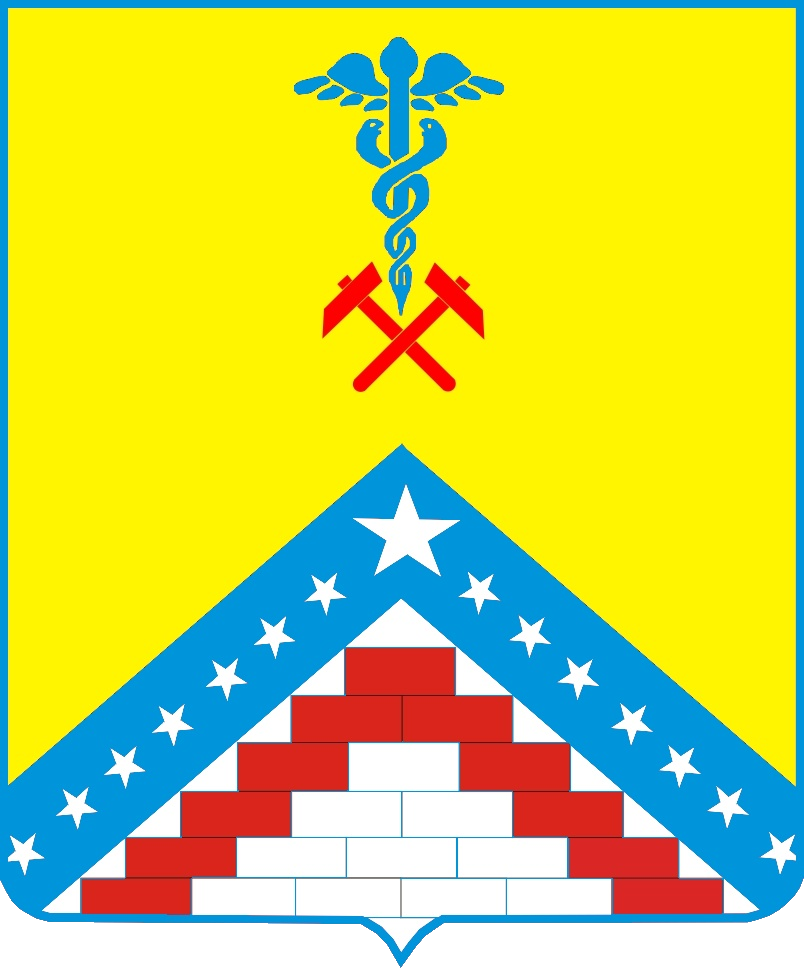 Методическое пособие главам городских и сельских поселений для проведения разъяснительной работы по вопросам безопасного поведения и действиям населения при возникновении пожаровПРАВИЛА ПОВЕДЕНИЯ И ДЕЙСТВИЯ НАСЕЛЕНИЯ ПРИ ПОЖАРЕ В НАСЕЛЕННЫХ ПУНКТАХПОЖАР – это неконтролируемое горение, причиняющее материальный ущерб, вред жизни и здоровью граждан, интересам общества и государства.Главными факторами пожара, приводящими к гибели людей и причиняющими материальный ущерб, являются высокая температура и токсичный состав продуктов горения. При пожаре нужно опасаться также обрушений конструкций зданий, взрывов технологического оборудования и приборов, провалов в прогнивший пол здания или грунт, падения подгоревших деревьев. Опасно входить в зону задымления.Чтобы избежать пожара, необходимо знать основные причины его возникновения:1. Неосторожное обращение с огнем – при неосторожном курении, пользовании в помещениях открытым пламенем, разведение костров вблизи строений, небрежность в обращении с предметами бытовой химии, легковоспламеняющимися жидкостями. Источником повышенной пожарной опасности являются балконы, лоджии, сараи, гаражи, захламленные вещами.2. Пожары от электроприборов возникают в случае перегрузки сети мощными потребителями, при неверном монтаже или ветхости электросетей, при пользовании неисправными электроприборами или приборами с открытыми спиралями и оставлении их без присмотра.3. Оставленные без присмотра топящиеся печи, применение для их розжига бензина, отсутствие противопожарной разделки.4. Пожары от детской шалости с огнем. Виноваты в этом чаще взрослые, которые оставляют детей одних дома, не прячут спички, не контролируют действия и игры детей.5. Пожары на транспорте при неисправных электро- и топливных приборах.6. Нарушение правил проведения электро- газосварочных и огневых работ – частая причина пожаров.7. Пожары от бытовых газовых приборов, неисправных либо оставленных без присмотра.Соблюдайте меры предосторожности:- уходя из дома, убедитесь при осмотре, что все электроприборы выключены из розеток, перекрыта ли подача газа; отключите временные нагреватели;- убедитесь, что вами не оставлены тлеющие сигареты;- закройте окна квартиры, не храните на балконе сгораемое имущество. Помните, что выброшенные из окон окурки часто заносит ветром в окна и на балконы соседних квартир.Чтобы своевременно обнаружить и своевременно принять меры к ликвидации пожара, необходимо знать признаки его возгорания:- появление незначительного пламени, которому может предшествовать нагревание или тление предметов;- наличие запаха перегревшегося вещества и появление дыма;- неожиданно погасший свет или горящие в полнакала электролампы;- характерный запах горящей резины, пластмассы – это признаки загоревшейся электропроводки;- потрескивание.Помните! При пожаре всегда нужно сохранять хладнокровие, избегать паники, вызвать пожарную охрану по стационарному телефону «01» или по мобильному телефону «010»,  принять необходимые меры для спасения себя и своих близких, организовать встречу пожарных и показать кратчайший путь к очагу возгорания.При вызове пожарной помощи необходимо сообщить диспетчеру:- полный адрес (название населенного пункта, улицы, номер и этажность дома, номер квартиры и этаж, где произошел пожар);- свою фамилию и номер телефона.При пожаре:- вызовите пожарную охрану;- выведите на улицу детей, престарелых и тех, кому нужна помощь;- тушите пожар подручными средствами (водой, плотной мокрой тканью, от внутренних пожарных кранов в холлах зданий);- при опасности поражения электрическим током отключите электроэнергию с помощью автоматов на щитке. Помните! Тушить водой электроприборы под напряжением опасно для жизни!- отключите подачу газа;- если ликвидировать очаг пожара своими силами невозможно, немедленно покиньте помещение, плотно прикрыв за собой дверь, не запирая ее на ключ;- сообщите пожарным об оставшихся в помещении людях, разъясните кратчайший путь к очагу пожара.Помните! Горящие легковоспламеняющиеся жидкости необходимо тушить с помощью огнетушителя, песка или плотной ткани. Горящий телевизор отключите прежде от сети, накройте плотной тканью. При горении жира на сковороде накройте ее крышкой или плотной мокрой тканью, оставьте остывать на полчаса. Помните! Тушить жир водой нельзя. При попадании горящего жира на пол или стены для тушения можно использовать стиральный порошок или землю из цветочных горшков.При пожаре на лестничной клетке, до прибытия пожарных вам необходимо принять меры к тому, чтобы задержать проникновение дыма и огня в квартиру;- плотно закройте все двери и окна в помещении;- заложите щели между полом и дверью, вентиляционные люки мокрой тканью;- поливайте входную дверь изнутри водой.Безопасная эвакуация состоит в следующем:- уходить следует по наиболее безопасному пути, двигаясь как можно ближе к полу, защитив органы дыхания мокрой тканью;- никогда не бегите наугад;- спускайтесь только по лестницам. Во время пожара запрещено пользоваться лифтом и другими механическими средствами: при отключении электроэнергии они застревают между этажами. Не спускайтесь по водосточным трубам, коммуникационным стоякам и с помощью простыней – падение почти неизбежно.Если на человеке загорелась одежда:- не давайте ему бегать, чтобы пламя не разгорелось сильнее;- повалите человека на землю и заставьте кататься, чтобы сбить пламя, или набросьте на него плотную ткань. Без кислорода горение прекратится;- вызовите скорую помощь по телефону «03»;- окажите первую помощь пострадавшему.При ожогах охладите обожженную поверхность холодной водой, наложите стерильную повязку и вызовите скорую помощь. Запрещено снимать или отрывать одежду с обгоревших участков смазывать чем-либо обожженную поверхность (йодом, маслом, зеленкой).При отравлении угарным газом срочно вынесите пострадавшего на свежий воздух, освободите от тесной одежды, при необходимости немедленно приступите к искусственному дыханию, доставьте в лечебное учреждение.ПРАВИЛА ПОВЕДЕНИЯ И ДЕЙСТВИЯ НАСЕЛЕНИЯ ПРИ ВОЗНИКНОВЕНИИ ЛЕСНЫХ (ЛАНДШАФТНЫХ) ПОЖАРОВПОЖАР - стихийное бедствие, которое влечёт катастрофическое последствие для окружающей природы и людей.Чаще всего лесной пожар провоцируется людской небрежностью: не затушенные костры, брошенные окурки, искры выхлопов. Реже он начинается в результате удара молнии в сухостойное дерево или от длительного трения деревьев. Наиболее пожароопасными являются леса в период сухой и жаркой погоды.В пожароопасный период надо соблюдать особую осторожность при обращении с огнём:1. Не разводите костер в лесу, если в этом нет острой необходимости.2. Помните: ни при каких обстоятельствах нельзя разводить костры под пологом хвойного молодняка, на торфяных почвах, а также в пожароопасную погоду.3. Нельзя оставлять костры без присмотра, покидать места привала, не убедившись, что огонь потушен. Держите наготове средства пожаротушения. Тщательно соблюдайте правила разведения костров.4. Запрещается бросать горящие спички, непогашенные окурки (выработайте у себя привычку: не бросать использованную спичку, не переломив ее пальцами, ибо, не погасив спичку, ее нельзя сломать).5. Не выезжайте в лес на машинах без искрогасителя.6. Нельзя заправлять топливом баки во время работы двигателей внутреннего сгорания, а также курить вблизи машин, заправляемых топливом.Если Вы попали в зону опасности:1. Постарайтесь быстро проанализировать обстановку: (направление и силу ветра), состояние людей, рельеф местности. 2. Определите очаг пожара, направление и скорость его распространения и немедленно двигайтесь в безопасное место. При быстром приближении фронта пожара бросьте снаряжение, оставьте только медицинскую аптечку, сигнальные средства и НЗ продовольствия. Уходить от пожара необходимо только в наветренную сторону (идти на ветер) обходя очаг пожара с боку. 3. При приближении пожара обильно смочите одежду и ложитесь в воду. На мелководье завернитесь с головой в спальный мешок, предварительно намочив его и одежду. Сделайте многослойную повязку для лица, её тоже смачивайте водой.4. При попадании в очаг пожара необходимо снять с тела всю нейлоновую, капроновую и прочую плавящуюся одежду, избавиться от горючего и легковоспламеняющегося снаряжения.Запрещается поджигать деревья в целях подачи сигналов бедствия.При выходе из зоны пожарной опасности необходимо сразу же сообщить о времени и месте возникновения и обнаружения пожара:Пожарная охрана - 01 (стац. тлф), - 010 (моб. тлф)Единая служба спасения  - 112Единая дежурно-диспетчерская служба  - 5-18-77